Центр «Дом мамы» г.Алматы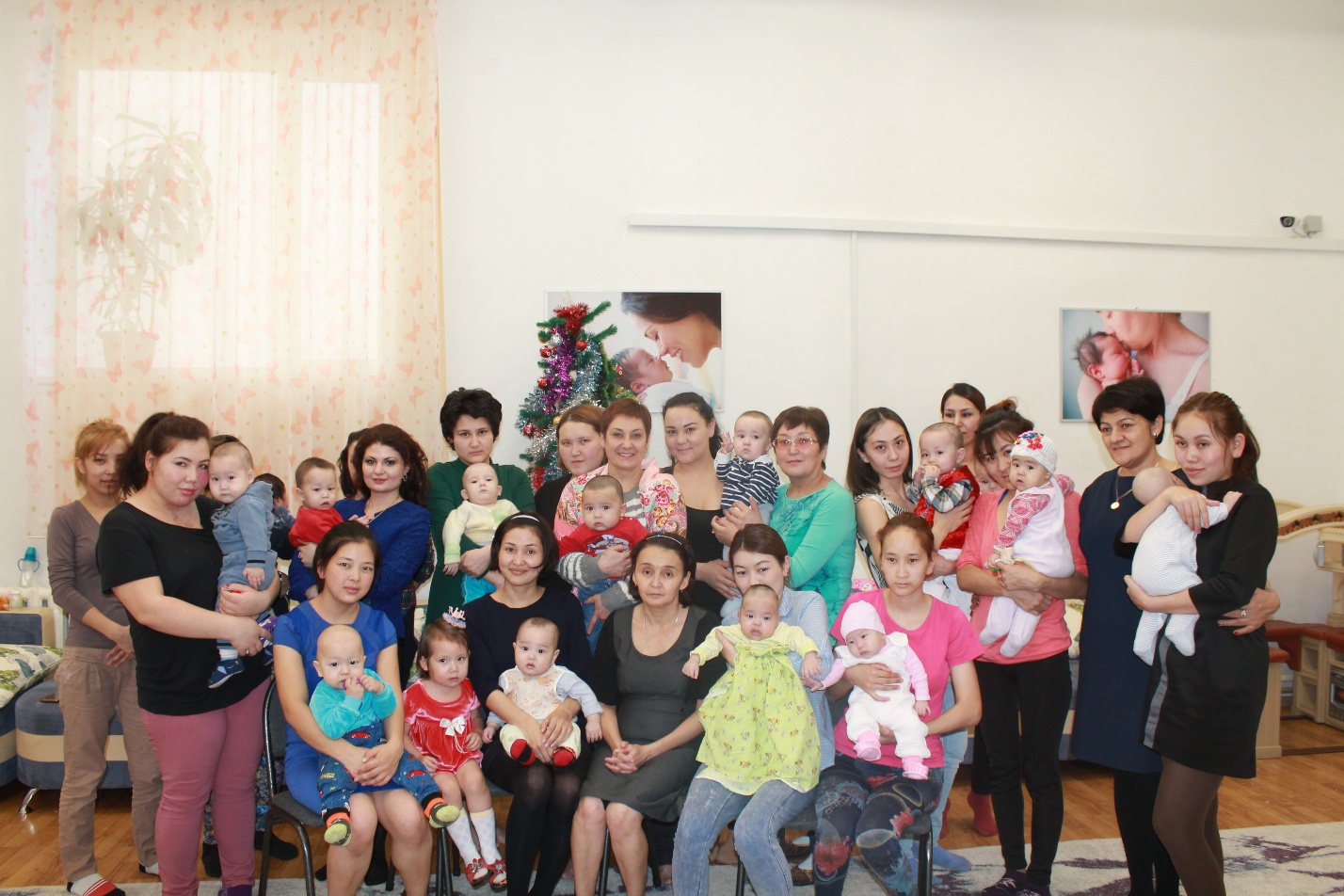 Депутат Мажилиса Парламента РК  Шишигина О.В.  в период нахождения в регионе  (г.Алматы, январь 2017г.) посетила Центр «Дом мамы», беседовала с руководством, сотрудниками, мамами и детьми, интересовалась проводимыми видами  физических упражнений, обеспеченностью оборудованиями. Взяла в заметку предложения, высказанные специалистами.